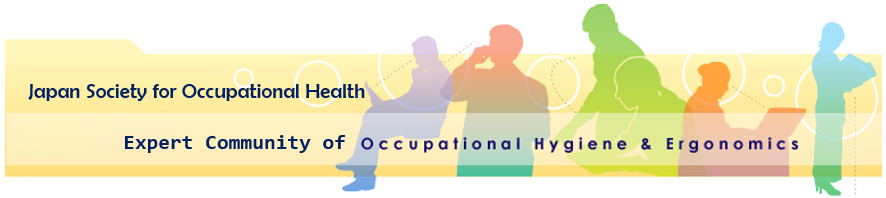 Admission to membership for the Expert Community of Occupational Hygiene & Ergonomics　The Expert Community of Occupational Hygiene &amp; Ergonomics was approved as a specialized subcommittee at the general meeting of the Japan Society for Occupational Health held in Kochi in April 2001.  This subcommittee was established as a common place for members of the Japan Society for Occupational Health to work together to improve their qualities in all areas of occupational health, with a particular focus on the technical aspects of occupational health.  The purpose of the subcommittee's activities is not only to exchange opinions and technologies among members in the field of industrial hygiene technology, but also to discuss activity guidelines and to smoothly promote and develop comprehensive industrial hygiene activities in cooperation with other subcommittees.The subcommittee disseminates information to enhance the expertise of industrial hygiene engineers who are engaged in a wide range of activities centering on working environment management and work management, which play an important role in industrial hygiene. In addition, the activities of the subcommittee are also introduced on the homepage as needed.  Membership in this subcommittee is open to all members of the Japan Society for Occupational Health. There is no membership fee other than the membership fee of the Japan Society for Occupational Health. We hope that many members of the Japan Society for Occupational Health will participate in this subcommittee.Japan Society for Occupational HealthExpert Community of Occupational Hygiene & ErgonomicsURL: https://plaza.umin.ac.jp/jsoh-ohe/Application forms should be addressed to: Japan Society for Occupational HealthKouei building, 1-29-8, Shinjuku, Shinjuku ward, Tokyo, 160 0022, JapanE-mail: sanei.4bukai@nifty.com--------------------------------------------------------------------------------------------------------------------------------------------------------------------------Membership Application Form for the Expert Community of Occupational Hygiene & ErgonomicsPlease send the completed form to the above address.NameMembership No. of JSOHCompany or SchoolContact AddressMail AddressTEL No.Other communications.